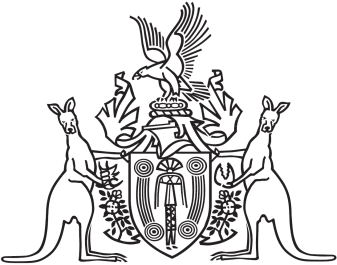 Northern Territory of AustraliaGovernment GazetteISSN-0157-833XNo. S21	19 April 2017Northern Territory of AustraliaPublic and Environmental Health ActTermination and Appointment of Chief Health OfficerI, Natasha Kate Fyles, Minister for Health:(a)	under section 67(1) of the Public and Environmental Health Act and with reference to section 44(1) of the Interpretation Act, terminate the appointment of Dinesh Kumar Arya as the Chief Health Officer; and(b)	under section 67(1) of the Public and Environmental Health Act, appoint Hugh Crosbie Heggie to be the Chief Health Officer.Dated 6 March 2017N. K. FylesMinister for Health